ATENCIÓN CIUDADANA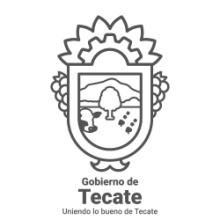 DIRECCIÓN DE DESARROLLO RURALFECHA: _____ /______ /__________.ATENCIÓN CIUDADANADIRECCIÓN DE DESARROLLO RURALFECHA: _____ /______ /__________.Nombre (Completo):Dirección:Dirección:Teléfono:Asunto (tramite o servicio):FUNCIONARIOCIUDADANONombre (Completo):Dirección:Dirección:Teléfono:Asunto (tramite o servicio):FUNCIONARIOCIUDADANO